Государственное бюджетное профессиональное образовательное учреждениеМеждуреченский горностроительный техникумКАЛЕНДАРНО- ТЕМАТИЧЕСКИЙ ПЛАН УЧЕБНОЙ ДИСЦИПЛИНЫСодержание обучения по учебной дисциплинеМатериально- техническое обеспечение занятияИнформационное обеспечение обученияОсновные источники(ОИ)Дополнительные  источники(ДИ)Нормативные   источники(НИ)Интернет- ресурсы (ИР)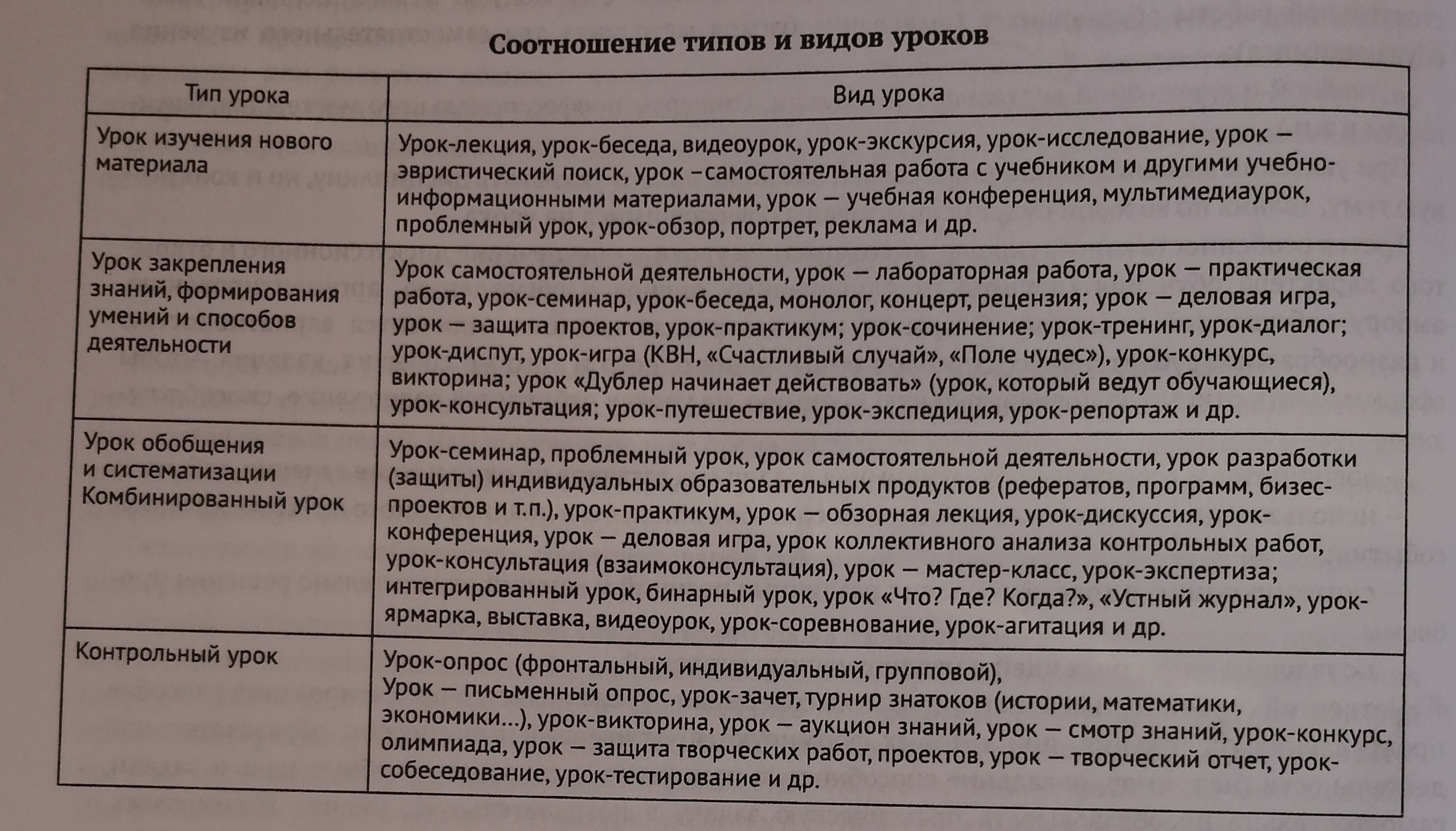 УТВЕРЖДАЮЗаместитель директора по учебно- методической работе___________________Н.В.Титова«01» сентября 2021г.ПреподавательПреподавательПреподаватель________________________________________________________________________________________________________________________________________________________________________________________________________________________________________________________________________________________________________________________________________________________________________________________________________________________________________________________________________________________________________________________Учебная дисциплинаУчебная дисциплинаУчебная дисциплина________________________________________________________________________________________________________________________________________________________________________________________________________________________________________________________________________________________________________________________________________________________________________________________________________________________________________________________________________________________________________________________Коды формируемых компетенцийКоды формируемых компетенцийКоды формируемых компетенций________________________________________________________________________________________________________________________________________________________________________________________________________________________________________________________________________________________________________________________________________________________________________________________________________________________________________________________________________________________________________________________Специальность /профессияСпециальность /профессияСпециальность /профессия________________________________________________________________________________________________________________________________________________________________________________________________________________________________________________________________________________________________________________________________________________________________________________________________________________________________________________________________________________________________________________________ГруппаГруппаГруппа________________________________________________________________________________________________________________________________________________________________________________________________________________________________________________________________________________________________________________________________________________________________________________________________________________________________________________________________________________________________________________________Составлен в соответствии с рабочей программой учебной дисциплины, утвержденной «____»______________20___г.Составлен в соответствии с рабочей программой учебной дисциплины, утвержденной «____»______________20___г.Составлен в соответствии с рабочей программой учебной дисциплины, утвержденной «____»______________20___г.Составлен в соответствии с рабочей программой учебной дисциплины, утвержденной «____»______________20___г.Составлен в соответствии с рабочей программой учебной дисциплины, утвержденной «____»______________20___г.Составлен в соответствии с рабочей программой учебной дисциплины, утвержденной «____»______________20___г.Составлен в соответствии с рабочей программой учебной дисциплины, утвержденной «____»______________20___г.Составлен в соответствии с рабочей программой учебной дисциплины, утвержденной «____»______________20___г.Составлен в соответствии с рабочей программой учебной дисциплины, утвержденной «____»______________20___г.Составлен в соответствии с рабочей программой учебной дисциплины, утвержденной «____»______________20___г.Рассмотрен на заседании цикловой методической комиссии _________________________________________________________Рассмотрен на заседании цикловой методической комиссии _________________________________________________________Рассмотрен на заседании цикловой методической комиссии _________________________________________________________Рассмотрен на заседании цикловой методической комиссии _________________________________________________________Рассмотрен на заседании цикловой методической комиссии _________________________________________________________Рассмотрен на заседании цикловой методической комиссии _________________________________________________________Рассмотрен на заседании цикловой методической комиссии _________________________________________________________Рассмотрен на заседании цикловой методической комиссии _________________________________________________________Рассмотрен на заседании цикловой методической комиссии _________________________________________________________Рассмотрен на заседании цикловой методической комиссии _________________________________________________________Протокол №__1___ от «31» августа 2021 г.Протокол №__1___ от «31» августа 2021 г.Протокол №__1___ от «31» августа 2021 г.Протокол №__1___ от «31» августа 2021 г.Протокол №__1___ от «31» августа 2021 г.Протокол №__1___ от «31» августа 2021 г.Протокол №__1___ от «31» августа 2021 г.Протокол №__1___ от «31» августа 2021 г.Протокол №__1___ от «31» августа 2021 г.Протокол №__1___ от «31» августа 2021 г.Председатель цикловой методической комиссииПредседатель цикловой методической комиссииПредседатель цикловой методической комиссииПредседатель цикловой методической комиссииПредседатель цикловой методической комиссииПредседатель цикловой методической комиссииПредседатель цикловой методической комиссииПредседатель цикловой методической комиссииПредседатель цикловой методической комиссииПредседатель цикловой методической комиссии_______________________/_____________________________/_______________________/_____________________________/_______________________/_____________________________/_______________________/_____________________________/_______________________/_____________________________/_______________________/_____________________________/_______________________/_____________________________/_______________________/_____________________________/_______________________/_____________________________/_______________________/_____________________________/                   подпись                                                                И.О.Фамилия                   подпись                                                                И.О.Фамилия                   подпись                                                                И.О.Фамилия                   подпись                                                                И.О.Фамилия                   подпись                                                                И.О.Фамилия                   подпись                                                                И.О.Фамилия                   подпись                                                                И.О.Фамилия                   подпись                                                                И.О.Фамилия                   подпись                                                                И.О.Фамилия                   подпись                                                                И.О.ФамилияКурс, семестрУчебная нагрузка обучающихся, часУчебная нагрузка обучающихся, часУчебная нагрузка обучающихся, часУчебная нагрузка обучающихся, часУчебная нагрузка обучающихся, часУчебная нагрузка обучающихся, часУчебная нагрузка обучающихся, часУчебная нагрузка обучающихся, часУчебная нагрузка обучающихся, часКурс, семестрмаксимальная  учебная нагрузкасамостоятельная работа обучающихсясамостоятельная работа обучающихсяконсультацииобязательная аудиторная нагрузкаобязательная аудиторная нагрузкаобязательная аудиторная нагрузкаобязательная аудиторная нагрузкаобязательная аудиторная нагрузкаКурс, семестрмаксимальная  учебная нагрузкасамостоятельная работа обучающихсясамостоятельная работа обучающихсяконсультациивсего  часовв том числев том числев том числев том числеКурс, семестрмаксимальная  учебная нагрузкасамостоятельная работа обучающихсясамостоятельная работа обучающихсяконсультациивсего  часовтеоретические занятиялабораторные работыпрактические работыкурсовое проектированиеВсегоНомер занятияНаименование разделов,               тем занятийОК, ПКОбязательная  учебная нагрузкаОбязательная  учебная нагрузкаМатериальное и информационное обеспечение занятийВнеаудиторная самостоятельная работа обучающихсяВнеаудиторная самостоятельная работа обучающихсяВнеаудиторная самостоятельная работа обучающихсяФормы и методы контроляПримечаниеНомер занятияНаименование разделов,               тем занятийОК, ПКкол-во часоввид занятийвид заданияинформационное обеспечениеколичество часовДолжны совпадать с КОС1234567891011Раздел 1Наименование**Тема 1.1 Наименование1Наименование22Наименование21……..Тема 1.2 НаименованиеНаименованиеНаименованиеКонсультации*Раздел 2**Тема 2.1 НаименованиеНаименованиеНаименование……Консультации*Консультации всегоКонсультации всего*Всего часов по дисциплинеВсего часов по дисциплине**№ п/пМатериально- техническое обеспечение занятия12№ п/пБиблиографическое описаниеОИ 1ОИ 2…..№ п/пБиблиографическое описаниеДИ 1ДИ 2…..№ п/пБиблиографическое описаниеНИ 1НИ 2…..№ п/пБиблиографическое описаниеИР 1…..